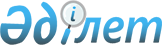 О признании утратившими силу приказов Министра окружающей среды и водных ресурсов Республики Казахстан от 20 февраля 2014 года № 52-о "Об утверждении квалификационных требований к административным государственным должностям корпуса "Б" Министерства окружающей среды и водных ресурсов Республики Казахстан» и Министра нефти и газа Республики Казахстан от 31 марта 2014 года № 107-ж "Об утверждении квалификационных требований к административным государственным должностям корпуса "Б" Министерства нефти и газа Республики Казахстан"Приказ Министра энергетики Республики Казахстан от 3 ноября 2014 года № 148-ж

      В соответствии с пунктом 1 статьи 21-1 и статьей 29-1 Закона Республики Казахстан «О нормативных правовых актах» ПРИКАЗЫВАЮ:



      1. Признать утратившими силу:

      1) приказ Министра окружающей среды и водных ресурсов Республики Казахстан от 20 февраля 2014 года № 52-ө «Об утверждении квалификационных требований к административным государственным должностям корпуса «Б» Министерства окружающей среды и водных ресурсов Республики Казахстан» (зарегистрированный в Реестре государственной регистрации нормативных правовых актов за № 9171, опубликованный в информационно-правовой системе «Әділет» 25 февраля 2014 года № 78164);

      2) приказ Министра нефти и газа Республики Казахстан от 31 марта 2014 года № 107-ж «Об утверждении квалификационных требований к административным государственным должностям корпуса «Б» Министерства нефти и газа Республики Казахстан» (зарегистрированный в Реестре государственной регистрации нормативных правовых актов за № 9341, опубликованный в информационно-правовой системе «Әділет» 30 апреля 2014 года № 79489).



      2. Управлению развития персонала Министерства энергетики Республики Казахстан направить копию настоящего приказа в Министерство юстиции Республики Казахстан.



      3. Настоящий приказ вводится в действие со дня его подписания.      Министр                                         В. Школьник
					© 2012. РГП на ПХВ «Институт законодательства и правовой информации Республики Казахстан» Министерства юстиции Республики Казахстан
				